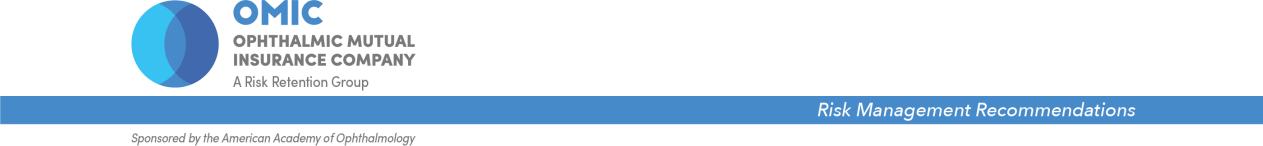 Protocol and Recommendations forTelemedicine for Evaluation of Retinopathy of Prematurity (ROP) The protocol listed in these materials is based upon the Policy Statement “Screening Examination of Premature Infants for Retinopathy of Prematurity,”1 and the Joint Technical Report “Telemedicine for Evaluation of ROP.”2 The protocol incorporates both required conditions of coverage for Dr. xxxxxx’s malpractice policy with OMIC as well as risk management recommendations which individual physicians may adapt to their own system and institutional policies and procedures (see box regarding risk management recommendations).Section 1. Hospital Written ProtocolThe NICU will have a written protocol for the use of telemedicine (TM) to evaluate retinopathy of prematurity (ROP) screening based on the Policy Statement1 (PS) and Joint Technical Report2 (JTR) that addresses the following:Which infants require an ROP screening exam [Table 1a]Which infants need an in-person Binocular Indirect Ophthalmoscopy (BIO) exam instead of an imaging session [Table 1b]The ROP imaging and interpretation workflow (JTR page e249)The protocol that the ophthalmologist will follow to arrange for:An urgent in-person BIO exam if the photos show referral-warranted ROP [Table 1b]An in-person BIO exam to determine if the infant has met conclusion-of-acute-screening criteria [Table 5]An in-person BIO exam either prior to discharge or in the outpatient setting within 72 hours of discharge. Management of non-ROP ocular findings (JTR page e248)Equipment cleaning and maintenanceImaging personnel and training (JTR page e245)Image capture, transmission, and storage (JTR pages e246-7)Continuous quality monitoring of remote digital fundus imaging telemedicine (RFDI-TM) care (JTR page e249)Compliance with HIPAA, privacy, and Digital Imaging and Communication in Medicine Standards (DICOM) (JTR pages e244 and e247)Section 2. Hospital and Personnel Qualifications and DutiesOphthalmologist qualifications. As the person who interprets, conducts screening exams, and provides treatments, the ophthalmologist must agree to:Possess and maintain sufficient knowledge and experience to identify accurately the presence of ROP, and the location, severity, and temporal profile/sequential retinal changes of ROP after pupillary dilation using binocular indirect ophthalmoscopyUse the International Classification of Retinopathy of Prematurity (ICROP) Revisited to classify, diagram, and record the retinal findings [ICROP].Maintain an outpatient ROP coordinator (O-ROPC) who works with the hospital ROP coordinator (H- ROPC) to track infants.Hospital agreement with the ophthalmologist. The hospital where the images are taken has granted staff privileges to and has a signed written active agreement with the ophthalmologist to:Interpret images and send reports per the written protocol. Perform a live examination if/when the infant has met criteria to end ROP screening.Treat Type 1 ROP within 72 hours, A-ROP within 48 hours.Hospital ROP coordinator (H-ROPC). The hospital where the images are taken employs or contracts with a H-ROP who:Is familiar with and understands the Policy Statement1 and the JTR2 and the Tables in the ROP toolkit that are based upon them. They are able to use the Tables to review and clarify the appropriateness of follow-up and treatment intervals, along with coordinate discharge or transfer.Keeps the Master Tracking List of hospitalized infants who need ROP imaging sessions [See tracking procedure for more details about the tracking  process].Reviews the Master Tracking List with the ophthalmologist and/or his/her O-ROPC at least once a week. The ROPCs, together with the ophthalmologist, compare the current list with the list from the prior week. The H-ROPC notifies the Neonatologist of all missed, cancelled, or rescheduled ROP exams. Imagers. The imagers performing remote imaging:Have been trained in RDFI-TM techniques by a certified ophthalmic photographer or someone else familiar with fundus photography in general and with the particular camera/information system to be used. Prior successful participation in a clinical trial using telemedicine for ROP qualifies an imager as appropriately trained and able to train others.  Have demonstrated to the ophthalmologist who performs the BIO exam that a sufficient number of images for each infant are adequate and readable for the ophthalmologist to make appropriate determination of the disposition for the baby.Have ongoing systematic evaluation and oversight from an ophthalmologist.Obtain the standard images of each eye using the standard image sequence based upon (JTR e245-6).Obtain additional images if needed to capture all 12 clock-hours of the peripheral fundus (JTR e246).Section 3. Tracking of ROP Imaging SessionsTracking Principles The ophthalmologist must be personally involved in the tracking.Hospitalized infants are tracked by at least two ROP team members:The H-ROPC andThe ophthalmologist ANDThe O-ROPC (if the remote imaging is in a different practice or health system—in some places the H-ROPC and the O-ROPC may be in the same system with access to the same tracking data)There is only one Master Tracking List of hospitalized infants who need ROP imaging sessions.The H-ROPC keeps the Master Tracking List through ROPCHECK software (systems could vary but must contain the elements pursuant to the ROP Safety Net). The Master Tracking List contains the following information for each ROP session:Infant’s name, date of birth, gestational age at birth, current post menstrual age, birthweight and current weight, medical record number.Date of imaging session, ROP status, and appropriate follow-up session:Next date for remote imaging (given as both an interval and an approximate date), date of BIO exam to end imaging, discharge/transfer date, OR  date when the infant met the conclusion of acute-phase-screening criteria The H-ROPC sends the O-ROPC an updated copy of the Master Tracking List at least once a week. The O-ROPC uses the updated copy of the Master Tracking List to update the Office Tracking List.The H-ROPC and O-ROPC compare the updated Master Tracking List with the prior week’s list at least once a week, and contact the neonatologist and ophthalmologist about any missed, cancelled, or rescheduled ROP imaging sessions.Each infant who meets the criteria for ROP screening is tracked until they meet the end-of-acute screening criteria.Tracking ProcessThe neonatologist identifies new infants who meet screening criteria [Table 1a] and indicates when the initial ROP imaging session should take place.The neonatologist instructs the H-ROPC to add the infant’s name and date of initial imaging session to the Hospital ROP Master Tracking List.The H-RPOP contacts the O-ROPC to schedule the initial imaging session, or if appropriate, schedules the imaging session with the imagers directly. [Table 2]. (The imager may already be an inpatient hospital staff member)The O-ROPC adds the infant to the Office Tracking List of hospitalized infants who need imaging sessions and begins tracking when the H-ROPC requests the initial imaging session.The H-ROPC updates the current Master Tracking List:After each imaging sessionThe ophthalmologist will inform the H-ROPC and O-ROPC of the results of the ROP imaging session and the interval and approximate date of the next imaging session (e.g., next imaging session in two weeks on approximately 9/25/22).The H-ROPC and O-ROPC compare the scheduled follow-up interval to that recommended in the ROP Screening Policy Statement (PS)3 [Table 3] and contact the ophthalmologist if the interval indicated is longer than the one indicated by the PS and/or longer than 3 weeks since the last imaging session.When a BIO exam is neededThe ophthalmologist informs the H-ROPC of the need for a BIO exam.If another Ophthalmologist is arranged to see the child for a BIO exam, the ophthalmologist practicing telemedicine will ensure that proper transfer of ophthalmic care is arranged prior to transfer. The child will be tracked by the H-ROPC and/or O-ROPC until BIO exam has been completed by outside ophthalmologist, at which point transfer of care will deemed complete.When treatment is neededThe ophthalmologist informs the H-ROPC of the need for likely ROP treatment[Table 4].The ophthalmologist schedules a BIO exam (per Section 3, Item B5b) to determine if treatment is needed. The decision for treatment requires a BIO exam to confirm findings prior to treatment. The BIO exam can be performed on the day of treatment. This may occur in the hospital where the imaging is performed, or, in a facility or hospital where the infant is transferred for treatment.After treatmentThe treating ophthalmologist informs both the H-ROPC and O-ROPC of the results of the ROP treatment and the interval and approximate date of the next exam.The H-ROPC and O-ROPC compare the scheduled follow-up interval to that recommended in the PS [Table 3] and contact the ophthalmologist if the interval indicated is longer than the one indicated by the PS.When care of the infant is transferred from:the ophthalmologist practicing telemedicine to/from another screening or treating ophthalmologist,Hospital-based ophthalmologist to/from a different outpatient ophthalmologist, orOphthalmologist in one hospital to ophthalmologist in another hospital.ROP imaging, screening, and treatment are complete  [Table 5]The H-ROPC and O-ROPC, continue to track until one of the following conditions has been met and documented:A treating ophthalmologist has verified that the treatment and follow-up examinations are complete.Both eyes have met the conclusion-of-acute-screening criteria based upon a BIO exam [Table 5]. Of note:Per the PS, one exam is sufficient only if it unequivocally shows the retina to be fully vascularized in both eyes.Per the JTR, each infant needs a BIO exam to determine if the infant has met the conclusion-of-acute-screening criteria.The ophthalmologist conducts and documents a transfer-of-care discussion with another ophthalmologist who will take over care.Section 4. Imaging Session ProcessThe neonatologist (or designee, may be NNP, etc.) identifies new infants who meet ROP screening criteria [Table 1a] and indicates the approximate date of the initial ROP imaging session [Table 2].The neonatologist or designate instructs the H-ROPC to add the infant’s name and date of the initial session to the Master Tracking List of hospitalized infants who need ROP imaging sessions.The neonatologist or designate obtains the parent’s informed consent for remote digital fundus imaging telemedicine (RDFI-TM) [Consent for ROP Imaging] at the time the child is added to the Master Tracking List (imagers may be able to get consent themselves if they are privileged NNP, PA, etc.)The H-ROPC schedules the initial imaging session with the photographer.The H-ROPC notifies the appropriate person (O-ROPC of the ophthalmologist practicing telemedicine, H-ROPC in the hospital of the ophthalmologist practicing telemedicine) of the date of the initial imaging session and provides the him or her with: A copy of the infant’s face sheet that includes demographics, contact information, and insurance.A copy of the signed Consent for ROP ImagingThe H-ROPC or designated NICU nurse assists the photographer with the imaging session as follows:Reviews the list of infants to be examined that day, along with their medical records.Consults with the neonatologist to determine if any contraindications to the imaging session exist.Notifies the O-ROPC and photographer of any infant who cannot undergo the scheduled imaging session.Reschedules the imaging session within the time interval indicated by the infant’s mostrecent eye exam.Contacts the neonatologist and the ophthalmologist to determine the best course of action, and documents the discussion, if the infant cannot be imaged within the indicated interval.Documents the notification and reason for not having the imaging session in the infant’smedical record.Notifies the parents of the delay and documents the discussion with the parents.Provides the supplies needed for imaging session.Dilates the infants’ eyes at the time ordered by neonatologist.Ensures that participants in the imaging session have washed their hands with an agent safe for the cornea, and, wear gloves to prevent eye irritation and infection.Secures the infant in a blanket, holds the infant during the exam, and provides a pacifier and/or oral sucrose for comfort.Monitors the infant for side effects associated with the dilating eye drops and the exam.Documents the dilation, imaging session, and the infant’s response to the exam.Cleans and sterilizes the equipment according to the manufacturer’s specifications to preventeye irritation and infection.The photographer obtains the standard images of each eye using the standard image sequence based upon (JTR e245-6). e photographer obtains additional images if needed to capture all 12 clock-hours of the peripheral fundus (JTR e246).Section 5. Transmission of Images and ReportsThe H-ROPC transfers the images to the medical record directly and/or the reading physician via secure methods.The H-ROPC notifies the ophthalmologist that the images have been transferred. The ophthalmologist confirms receipt of the images as soon as possible. The ophthalmologist performs a preliminary review of the images as soon as possible (but less than 24 hours) to determine if hospital-based care or additional images are needed. If additional images are needed the ophthalmologist notifies the H ROPC The ophthalmologist contacts the H-ROPC as soon as possible (but less than 24 hours) if an emergent BIO exam or possible treatment is required [Table 1b].The H-ROPC schedules an exam with ophthalmologist practicing telemedicine or another outside ophthalmologist. If necessary, the infant may need to be transferred for the BIO exam. The ophthalmologist prepares and securely sends a definitive report within 24 hours or receipt last images sent [RDFI-TM report].The H-ROPC acknowledges receipt of the ophthalmologist’s report and places it in the infant’smedical record.The H-ROPC contacts the O-ROPC and the ophthalmologist if the report is not received within 24 hours.the ophthalmologist notifies the H ROPC and O-ROPC of the next imaging session in his report, indicating the interval and approximate date (e.g., next eye exam in two weeks around 9/25/22) [Table 3] The H-ROPC updates the Master Tracking List and provides this to the O-ROPC, who will confirm the accuracy of the updated list with the ophthalmologists’ most recent imaging report.The ophthalmologist continues to review RDFI photos until one of the following criteria is met: He or she determines that imaging sessions are complete and notifies the H-ROPC and O- ROPC.notifies the O-ROPC that the infant will be discharged or transferred, at which point the ophthalmologist evaluates when any additional imaging is necessary taking into account the date and results of the most recent imaging study;  the ophthalmologist conducts and documents a transfer of care when another outside ophthalmologist has agreed to take over the care.Section 6. Scheduling an Outpatient BIO Exam and Discharge HomeThe ophthalmologist contacts the H-ROPC to request a BIO exam when the infant:Is not a candidate for imagingHas referral-warranted ROP [Table 1b].May have met the conclusion of acute-screening criteria [Table 5].Each infant who is evaluated for ROP using telemedicine must have a BIO exam to determine if the infant has met the end-of-screening criteria.The BIO exam to confirm end of screening criteria must take place either:Prior to discharge from the NICU orIn the outpatient setting within 72 hours of discharge from the hospital if the most recent imaging is interpreted as no ROP with persistent avascular retinaIn the outpatient setting within 1 week of discharge from the hospital if the most recent imaging is felt to demonstrate complete retinal vascularizationThe H-ROPC will contact the O-ROPC to schedule an outpatient BIO exam appointment when the infant is ready to be discharged from the hospital if a BIO exam confirming the conclusion of acute-screening criteria [Table 5] has not already been performed.The neonatologist confirms that the infant is ready for discharge, and explicitly addresses eye care in the discharge summary based upon the most recent ophthalmology note.ROP screenings not yet complete:States that a BIO exam is needed within 72 hours of discharge from the hospital, and gives the interval and approximate date (e.g., ROP exam needed in two days around 9/25/22). ROP screenings complete:This requires that a BIO exam has already been performed in the hospital, confirming the acute-screening criteria [Table 5] has previously been met.Directs the pediatrician to refer the infant to an ophthalmologist to screen for conditions common in premature infants, such as amblyopia, strabismus, etc. The timing of this exam will be dictated by the recommendations in the last BIO exam report.The H-ROPC coordinates the discharge and:Confirms that the ophthalmologist has been notified of the discharge.Schedules the initial BIO exam with the outpatient ophthalmologist and ensures this appointment is documented in the neonatology discharged summary, andContacts the ophthalmologist’s O-ROPC to:Confirm that either the ophthalmologist practicing telemedicine or another ophthalmologist has agreed to take over the outpatient ROP care and documents this in the patient’s chart,Indicate the interval and approximate date of the first outpatient BIO exam, andend all pertinent medical records, including the neonatology discharge summary, and current accurate contact information for the parents to the ophthalmologist’s O-ROPC.Reminds the parents of the previously signed Consent for ROP ImagingHas the parents sign the ROP Discharge Agreement and informs the parents:Of the name of the outpatient ophthalmologist who will manage their child’s ROP,The date and location of the next ROP exam, andThat Child Protective Services may be contacted if the parents do not keep outpatient appointments exactly as scheduled.F.	The H-ROPC will provide the O-ROPC with a copy of the ROP Discharge Agreement along with current patient information including demographics, contact information, and insurance.  In order to assure appropriate patient follow-up, the H-ROPC and O-ROPC will maintain communication as needed after discharge regarding patient contact information, missed/rescheduled appointments, readmission to hospital, etc.Section 7. Transfer to Another Hospital for a BIO ExamWhen a BIO exam is needed but the infant is not ready to be discharged home, the H-ROPC will coordinate a transfer to another hospital if the ophthalmologist practicing telemedicine is unavailable.The Neonatologist will discuss the need for transfer and a BIO exam with the parents, and explicitly addresses the need for a BIO exam and/or treatment within 72 hours of discharge in the neonatology discharge summary.The H-ROPC coordinates the transfer and will:Contact the Admissions Nurse at the receiving hospital to:Confirm that an ophthalmologist has agreed to perform a BIO exam and treat if needed within 72 hours of transfer.Send all pertinent medical records and current parental contact information to the receiving hospital.Inform the parents of the name of the ophthalmologist who will be managing the child’s ROP atthe receiving hospital.If an Ophthalmologist besides the telemedicine ophthalmologist performs the BIO exam at the receiving hospital, the transferring H-ROPC will be responsible to coordinate with the receiving hospital’s H-ROPC the timing of the BIO exam.The BIO exam should be completed within 72 hours of transfer.The transferring H-ROPC will send the telemedicine ophthalmologist’s O-ROPC the date and results of the BIO exam performed at the receiving hospital. The telemedicine ophthalmologist’s O-ROPC will document these results in the clinic chart and have the doctor sign off on this documentation.The H-ROPC will update the Master Tracking List and will provide this to the O-ROPC for review anddocumentation at the ophthalmologist’s office.Section 8. TablesTable 1a. Who needs ROP screening examREFERENCE: Policy Statement # 3. Based on Recchia, Franco and Capone, Antonio, Contemporary Understanding and Management of Retinopathy of Prematurity, Retina 2004; 24:283-92.Table 1b. Who needs BIO exam to screen for ROPREFERENCE: Based on “Telemedicine for Evaluation of Retinopathy of Prematurity,” the Joint Technical Report issued by the AAP Section on Ophthalmology, the AAO, and the American Association of Certified Orthoptists (AACO) Published in Pediatrics (Volume 135, Number 1, 2015, http://pediatrics.aappublications.org/content/135/1/e238Table 2. When to start ROP screeningREFERENCE: Policy Statement #3. Based upon Reynolds JD, Dobson V, Quinn GE, et al. CRYO-ROP and LIGHT-ROP Cooperative Groups. Evidence-Based Screening Criteria for Retinopathy of Prematurity: Natural History Data from the CRYO-ROP and LIGHT-ROP Studies. Arch Ophthalmol. 2002; 120: 1470-1476.REFERENCE: Policy Statement #4. Based on Reynolds JD, Dobson V, Quinn GE, et al. CRYO-ROP and LIGHT-ROP Cooperative Groups. Evidence-Based Screening Criteria for Retinopathy of Prematurity: Natural History Data from the CRYO-ROP and LIGHT-ROP Studies. Arch Ophthalmol. 2002; 120: 1470-1476.Table 4. Treatment for ROPTreatment should be considered for the following retinal findings:Zone I ROP: any stage with plus diseaseZone I ROP: stage 3—no plus diseaseZone II ROP: stage 2 or 3 with plus diseasePlus disease is defined as abnormal dilatation and tortuosity of the posterior retinal blood vessels in 2 or more quadrants of the retina meeting or exceeding the degree of abnormality represented in reference photographsConsideration may be given to treatment of infants with Zone I/posterior Zone 2, stage 3+ ROP, aggressive ROP (A-ROP), patients with inability to tolerate prolonged anesthesia, visibility impaired by blood or structures, or failed laser treatment for treatment of ROP with intravitreal injection of Anti-VEGF agents1,**Bevacizumab is not approved by the US Food and Drug Administration for the treatment of ROP, and is used off label for this condition. Aflibercept is the only FDA approved medication for the treatment of ROP.  Biosimilars should not be used for treatment of ROP in any case unless part of a clinical trial or investigative study.Treatment should only be administered after obtaining detailed informed consent, becausethere remain unanswered questions involving dosage, timing, safety, visual outcomes, and other long-term effects.1Infants treated with bevacizumab or alfibercept should be monitored weekly until retinal vascularizationis complete/near-complete or until laser treatment for persistent avascular retina (PAR) laser             has been performed.1Special care must be used in determining the zone of disease.The International Classification of Retinopathy of Prematurity Revisited classification gives specific examples of how to identify zone I and II disease by using a 28-diopter lens with binocular indirect ophthalmoscopySee page 992 of the article, accessed 6/25/18 and available at https://jamanetwork.com/journals/jamaophthalmology/ full article/417157Treatment should generally be accomplished, within 72 hours of determination of treatable disease to minimize the risk of retinal detachment, and 48 hours for A-ROP.Follow up is recommended within one week after treatment to ensure that there is no need for additional treatment in areas where ablative treatment was not complete.     _______________________________________________________________________________________________REFERENCE: Policy Statement #7 and #9. Based upon:Early Treatment for Retinopathy of Prematurity Cooperative Group. Revised Indications for the Treatment of Retinopathy of Prematurity. Results of the Early Treatment for Retinopathy of Prematurity Randomized Trial.Arch Ophthalmol. 2003; 121:1684-1694.** Mintz-Hittner HA, Kennedy KA, Chuang AZ; BEAT-ROP Cooperative Group. Efficacy of intravitreal bevacizumab for stage 3+ retinopathy of prematurity. N Engl J Med. 2011; 364(7):603–615.Table 5. When to stop ROP screeningPer the Policy Statement, one BIO exam is sufficient only if it unequivocally shows the retina to be fully vascularized in both eyes (PS #1).Per the Joint Technical Report, RDFI-TM cannot be used to determine if the infant meets the criteria to end acute-retinal-screening examinations. The infant must have at least one BIO exam either prior to discharge from the NICU; within 72 hours of the last RDFI-TM examination if the most recent image demonstrates peripheral avascular retina; or within one week of the most recent imaging if that imaging demonstrated full retinal vascularization; or if photos are inadequate to confirm presence or absence of ROP.The conclusion of acute-retinal-screening examinations should be based on age and retinal ophthalmoscopic findings. Findings that suggest that examinations can be terminated include:Zone III retinal vascularization attained without previous zone I or II ROP after PMA 38 weeksFull retinal vascularization in close proximity to the ora serrata for 360°--that is, the normal distance found in mature retina between the end of vascularization and the ora serrata.Regression of ROP (see [ICROP])Care must be taken to be sure that there is no abnormal vascular tissue present that is capable of reactivation and progression in zone II or IIIREFERENCES:Policy Statement # 5. Based upon Reynolds JD, Dobson V, Quinn GE, et al. CRYO-ROP and LIGHT-ROP Cooperative Groups. Evidence-Based Screening Criteria for Retinopathy of Prematurity: Natural History Data from the CRYO- ROP and LIGHT-ROP.Joint Technical Report e248.Section 9. Appendix[Your Letterhead]Consent to Use Photos to Check for Retinopathy of Prematurity (ROP)Dr. xxxxxx is an ophthalmologist (eye surgeon). Your baby’s NICU doctor has asked him/her to check photos of your baby’s eyes. This letter will explain why. It will also explain when an ophthalmologist needs to examine the baby’s eyes.Your baby has a condition of the retina (the back of the eye) called ROP. When a baby is born prematurely (too early), the retina has not had time to fully develop. After the premature birth, the blood vessels at the back of the eye stop growing. Then the eye starts to make a chemical called vascular endothelial growth factor (VEGF). This chemical makes the blood vessels in the eye to start growing again, but these are not normal blood vessels. These abnormal blood vessels can bleed and pull (detach) the retina away from its normal position. This is called a retinal detachment (RD) and can result in blindness. There are treatments for ROP to reduce the chance of an RD and associated blindness. Without treatment, a baby has a much higher chance of going blind. Unfortunately, even with proper treatment, some babies still go blind.An ophthalmologist needs to check for ROP to see if the baby’s eyes need to be treated. In some hospitals, an ophthalmologist comes to the hospital and examines every baby who might have ROP. The ophthalmologist examines the baby’s eyes two or more times a month. In other hospitals, photos of the baby’s eyes are taken to decide when an in-person exam is needed. A person with training to take digital images of babies’ eyes (for example, a nurse, nurse practitioner, PA, photographer) takes photos of the blood vessels in the baby’s eyes with a special camera. The hospital then sends the photos electronically to the ophthalmologist for review. The ophthalmologist checks the photos to decide if and when an in-person exam is needed. The ophthalmologist then sends a report back to the imager and the hospital neonatologist, guiding them on when the next photos need to be taken or when an in-person exam is needed. Some babies only require one in-person exam. The baby will have fewer in-person exams by the ophthalmologist if photos are taken.The ophthalmologist who checks the photos is not in the hospital with the baby. The ophthalmologist might even be in another state. The ophthalmologist and the hospital use computers, email, and telephones (technology) to check the baby. When an ophthalmologist in one place uses technology to check a patient in another place, this is called telemedicine. The hospital and the ophthalmologist keep the photos and reports private. They are protected since they are considered medical records.Things you need to know about the use of telemedicine for premature baby eye exams:The ophthalmologist may not check the photos or send the report immediately, but will do so within 24 hours.There may be some problems with checking photos for ROP:The photos may not be good enough. If that happens, the ophthalmologist will ask the nurse to take the photos again.The baby’s eye condition makes it impossible to take a clear photograph. An ophthalmologist would then go to the hospital to examine the baby. Alternatively, the baby may need to be transferred to another hospital where the eye exam can be performed in-person by an ophthalmologist.The ophthalmologist may determine that the ROP is getting worse. The ophthalmologist will go to the hospital to examine the baby or request the baby be transferred to another hospital to be examined in-person. This exam might show that treatment is needed.The ophthalmologist may determine that the baby’s retinas are getting better, but it needs to be confirmed by an in-person exam. A confirmatory examination will require the baby’s family to take the child to the ophthalmologist’s office, which may require considerable travel. The exam might show that the baby does not need more eye photos or exams. Alternatively, the exam may show that the baby requires additional exams at the ophthalmologist’s office.Consent. By signing below, you agree that:You have read this informed consent form, or someone has read it to you.You understand the information in this form.The hospital staff offered you a copy of this form.The hospital staff answered your questions about using photos to check for ROP.Telemedicine may be used for your baby’s eye examinations.You will bring your baby to the ophthalmologist’s office at the time recommended after discharge to have an in-person eye examination. Failure to do so may result in Child Protective Services or similar agency being contacted to assist in having your baby’s eyes properly examined in-person by the ophthalmologist.You have been offered a copy of this document.Patient’s Name	Date of BirthParent/Other Legally Responsible Person Signature	Date/TimePrinted Name	RelationshipWitness Signature	Date/TimeTranslator Signature (if needed)	Date/Time[Your Letterhead]Retinopathy of Prematurity (ROP) Discharge AgreementYour baby has a condition of the retina (the back of the eye) called ROP. When a baby is born prematurely (too early), the retina sometimes has not had time to finish forming. After the premature birth, the blood vessels at the back of the eye stop growing. Then the eye starts to make a chemical called vascular endothelial growth factor (VEGF). This chemical makes the blood vessels in the eye to start growing again, but these are not normal blood vessels. These abnormal blood vessels can bleed and pull (detach) the retina away from its normal position. This is called a retinal detachment (RD) and can result in blindness. There are treatments for ROP to reduce the chance of an RD and associated blindness. Without treatment, a baby has a much higher chance of going blind. Unfortunately, even with proper treatment, some babies still go blind.While in the hospital, your baby’s retinas have been monitored with photos. The photos do not show the whole eye. Now that your baby is going home, the next exam will take place at the ophthalmologist’s office. This exam must be done by (DATE) __________. The hospital will schedule an appointment for you, but you are responsible to take your baby to this appointment.You must bring the baby to the ophthalmologist’s office for the appointment. ROP can cause blindness if not treated in time. The ophthalmologist needs to make sure that your baby’s eyes are not at risk for blindness. If you do not bring the baby for the appointment on the scheduled day, the ophthalmologist may need to contact Child Protective Services or similar agency.Consent. By signing below, you consent (agree) that:You read this form, or someone read it to you.You understand the information in this form.The neonatologist or nursery staff offered you a copy of this form.The baby will need at least one in-person eye exam to check on the ROP status.You will bring the baby to the ophthalmologist’s office for an eye exam on the scheduledday. The hospital will make the appointment for you.You have been offered a copy of this document.Patient’s Name	Date of BirthPatient/Other Legally Responsible Person Signature	Date/TimePrint Name	RelationshipWitness Signature	Date/TimeTranslator Signature (if needed)	Date/TimeRDFI-TM ReportBased on “Telemedicine for Evaluation of Retinopathy of Prematurity,” the Joint Technical Report issued by the AAP Section on Ophthalmology, the AAO, and the American Association of Certified Orthoptists (AACO). The recommendations on the report format and content are on pages e247-248 in the electronic version of the document; hereafter designated as JTR; numbers refer to pages in the electronic version of the document. Published in Pediatrics (Volume 135, Number 1, 2015, http://pediatrics.aappublications.org/content/135/1/e238).General informationPatient nameMedical record numberDate of examinationDate/time images were received, interpreted, and the report transmittedDate of birthBirth weightGestational age at birthPMA (postmenstrual age) at examinationWeight at examinationMedical history/active problem listInstitution originating the photos and its locationInterpretationThe eye(s) for which images are providedThe number of images provided per eyeInterpretation of the anterior segment image regarding:Image qualityDilation adequate for imagingCorneal clarityPresence/absence of iris vasculatureInterpretation of fundus images regarding:Image qualityMedia clarityOptic nerve statusFovea/foveal reflexPresence/absence of pre-plus or plus diseaseZone of imaged/visualized retinaZone of vascularized retinaStage and extent of ROP, if presentOther findings (e.g., hemorrhage, double demarcation line, masses)Interval changes since last photos based upon review of serial imagesImpressionsSummary content regarding image number, quality, and adequacy for interpretationSummary of ROP findings in the traditional lowest zone/highest stage formatStatus compared with previous examinationsThe presence of any non-ROP pathologyRecommendationsWhether reimaging is necessary if image quality was poor or inadequateThe timing—given as both an interval and an approximate date—of follow-up imaging per current AAO/AAPOS/AAO guidelines found in the PSWhether bedside examination is neededAppropriate follow-up for any non-ROP ocular pathologyMaster Tracking ListNOTE: To use, click on the list, choose “Worksheet Object” and then “Open.”ICROP. Synopsis of International Classification of Retinopathy of Prematurity Revisited (ICROP 2021)4UNIFYING PRINCIPLES UNDERLYING CLASSIFICATIONo	The more posterior the disease and the greater the amount of avascular retinal tissue, the more serious the diseaseREVISIONS incorporated into the 2005 recommendationsConcept of a more virulent retinopathy usually observed in the lowest-birth-weight infants—aggressive ROP (A-ROP).Description of an intermediate level of vascular dilatation and tortuosity (pre-plus disease) between normal-appearing posterior pole vasculature and frank plus disease that has marked dilation and tortuosity of the posterior pole vesselsClarification of the extent of zone I.LOCATION (3 zones)Each zone is centered on the optic disc rather than the macula, in contrast to standard retinal drawings.Zone I (posterior pole or innermost zone) consists of a circle, the radius of which extends from the center of the optic disc to twice the distance from the center of the optic disc to the center of the macula.Zone II extends centrifugally from the edge of zone I to the nasal ora serrata (at the 3 o’clock position in the right eye, and the 9 o’clock position in the left eye).Zone III is the residual crescent of retina anterior to zone II.By convention, zones II and III are considered to be mutually exclusive.ROP should be considered to be in zone II until it can be determined with confidence that the nasal-most 2 clock hours are vascularized to the ora serrata.EXTENT OF DISEASE (clock hours)This is specified as hours of the clock or as 30° sectors. As the observer looks at each eye,the 3 o’clock position is to the right and nasal in the right eye, and temporal in the left eye, and the 9 o’clock position is to the left and temporal in the right eye, and nasal in the left eye.The boundaries between sectors lie on the clock hour positions; that is, the 12-o’clock sector extends from 12 o’clock to 1 o’clock.STAGING OF THE DISEASE: 5 stagesDescribes the abnormal vascular response at the junction of the vascularized and avascular retina.Because more than one ROP stage may be present in the same eye, staging for the eye as a whole is determined by the most severe manifestation present. For purposes of recording the complete examination, each stage is defined and the extent of each stage by clock hours or sector is recorded.Stage 1: Demarcation LineThis line is a thin but definite structure that separates the avascular retina anteriorly from the vascularized retina posteriorly.There is abnormal branching or arcading of vessels leading up to the demarcation line that is relatively flat, white, and lies within the plane of the retina.Vascular changes can be apparent prior to the development of the demarcation line, such as dilatation rather than tapering of the peripheral retinal vessels, but these changes are insufficient for the diagnosis of ROP.Stage 2: RidgeThe ridge is the hallmark of stage 2 ROP. It arises in the region of the demarcation, has height and width, and extends above the plane of the retina. The ridge may change from white to pink and vessels may leave the plane of the retina posterior to the ridge to enter it.Small isolated tufts of neovascular tissue lying on the surface of the retina,commonly called “popcorn,” may be seen posterior to this ridge structure. Such lesions do not constitute the fibrovascular growth that is a necessary condition for stage 3.Stage 3: Extraretinal Fibrovascular ProliferationExtraretinal fibrovascular proliferation or neovascularization extends from the ridge into the vitreous. This extraretinal proliferating tissue is continuous with the posterior aspect of the ridge, causing a ragged appearance as the proliferation becomes more extensive.The severity of a stage 3 lesion can be subdivided into mild, moderate, or severe depending upon the extent of extraretinal fibrovascular tissue infiltrating the vitreous.Stage 4: Partial Retinal DetachmentStage 4 is divided into extrafoveal (stage 4A) and foveal (stage 4B) partial retinal detachments. Stage 4 retinal detachments are generally concave and most are circumferentially oriented.The extent of retinal detachment depends upon the number of clock hours of fibrovascular traction and their degree of contraction.Typically, retinal detachments begin at the point of fibrovascular attachment to the vascularized retina. In progressive cases, the fibrous tissue continues to contract and the tractional retinal detachment increases in height, extending both anteriorly and posteriorly.Radial detachments and more complex configurations are less common.Stage 5: Total Retinal DetachmentRetinal detachments are generally tractional and may occasionally be exudative.They are usually funnel shaped. The configuration of the funnel itself permits a subdivision of this stage. The funnel is divided into anterior and posterior parts.When open both anteriorly and posteriorly, the detachment generally has a concave configuration and extends to the optic disc.The funnel can be narrow in both its anterior and posterior aspects with the detached retina located just behind the lens.The funnel can be open anteriorly but narrowed posteriorly (less common).The funnel can be narrow anteriorly and open posteriorly (least common).PLUS DISEASEThe above stages focus on the changes at the leading edge of the abnormally developing retinal vasculature.Additional signs indicating the severity of active ROP have been referred to as “plus”disease. These include:Increased venous dilatation and arteriolar tortuosity of the posterior retinal vesselsIris vascular engorgementPoor pupillary dilatation (rigid pupil)Vitreous haze.The definition of plus disease has been refined to define the minimum amount of vascular dilatation and tortuosity using “standard” photographs and the number of quadrants involved.A + symbol is added to the ROP stage number to designate the presence of plus disease.Stage 2 ROP combined with posterior vascular dilatation and tortuosity would bewritten “stage 2+ ROP.”PRE-PLUS DISEASEROP activity indicated by abnormal dilatation and tortuosity of the posterior pole vessels. Plus disease is the severe form of this vascular abnormality.Pre-plus disease is defined as vascular abnormalities of the posterior pole that are insufficient for the diagnosis of plus disease but that demonstrate more arterial tortuosity and more venous dilatation than normal.Over time, the vessel abnormalities of pre-plus may progress to frank plus disease as the vessels dilate and become more tortuous.Note pre-plus after the stage: “stage 2 with pre-plus disease.”AGGRESSIVE ROPThis is an uncommon, rapidly progressing form designated A-ROP. If untreated, it usually progresses to stage 5 ROP.It is characterized by:Posterior locationProminence of plus diseaseIll-defined nature of the retinopathy.Most common in zone I, but may occur in posterior zone IIDevelopment and distinguishing featuresEarly on, posterior pole vessels show increased dilation and tortuosity in all 4 quadrants that is out of proportion to the peripheral retinopathyThe vascular changes progress rapidlyShunting occurs from vessel to vessel within the retina and not solely at the junction between vascular and avascular retinaOften difficult to distinguish between arterioles and venules because both have significant dilation and tortuosityMay be hemorrhages between vascularized and avascular retinaDoes not progress through the classic stages 1 to 3May appear as only a flat network of neovascularization at the deceptively featureless junction between vascularized and nonvascularized retina and may be easily overlookedTypically extends circumferentially and is often accompanied by a circumferential vesselPerforming indirect ophthalmoscopy with a 20-D condensing lens instead of a 25- or 28-D lens may help to distinguish the deceptively featureless neovascularizationPreviously referred to as “type II ROP” and “Rush disease.” Aggressive ROP more accurateDiagnosis can be made on a single visit, does not require evaluation over timeREGRESSION OF ROPMost ROP regresses spontaneously by a process of involution or evolution from a vascoproliferative phase to a fibrotic phaseOne of the first signs of stabilization of the acute phase of ROP is the failure of the retinopathy to progress to the next stage.Morphological signs of regressionOccurs largely at the junction of vascular and avascular retina as retinal vascularization advances peripherallyOn serial examinations, the anteroposterior location of retinopathy may change from zone I to zone II or from zone II to zone III.The ridge may change in color from salmon pink to white.Involutional sequelae of ROPPeripheral changesVascularFailure of peripheral, retinal vascularizationAbnormal, nondichotomous branching of the retinal vesselsVascular arcades with circumferential interconnectionTelangiectasia vesselsRetinalPigmentary changesVitreoretinal interface changesThin retinaPeripheral foldsVitreous membranes with or without attachment to retinaLattice-like degenerationRetinal breaksTraction-rhegmatogenous retinal detachmentPosterior changesVascularVascular tortuosityStraightening of blood vessels in temporal arcadeDecrease in angle of insertion of major temporal arcadeRetinalPigmentary changesDistortion and ectopia of maculaStretching and folding of retina in macular region leading to peripheryVitreoretinal interface changesVitreous membranesDragging of retina over optic discTraction-rhegmatogenous retinal detachmentThe more severe the acute phase of the retinopathy, the more likely involutional changes will be severe as the disease enters what was formerly called the “cicatricial phase.”1 “Screening Examination of Premature Infants for Retinopathy of Prematurity.” Policy Statement issued by the American Academy of Pediatrics (AAP) Section on Ophthalmology, the American Association of Pediatric Ophthalmology and Strabismus (AAPOS), and the American Academy of Ophthalmology (AAO). Originally issued in 1997 and updated in 2001, 2005, 2006, and 2018; current version published in Pediatrics. 2018;142(6):e20183061. Available at: http://pediatrics.aappublications.org/content/142/6/e20183061 (Accessed: 1/10/2023).This document refers to recommendations based upon the numbers assigned to them in the PS.2 “Telemedicine for Evaluation of ROP”. Joint Technical Report issued by Fierson WM, Capone A, American Academy of Pediatrics Section on Ophthalmology, American Academy of Ophthalmology, and American Association of Certified Orthoptists. Pediatrics Volume 135, Number 1, January 2015, pages e238-e254. Specific recommendations referred to with electronic page numbers (e.g., JTR e239).3 “Screening Examination of Premature Infants for Retinopathy of Prematurity.” Policy Statement (PS) issued by the American Academy of Pediatrics (AAP) Section on Ophthalmology, the American Association of Pediatric Ophthalmology and Strabismus (AAPOS), and the American Academy of Ophthalmology (AAO). Originally issued in 1997 and updated in 2001, 2005, 2006, and 2018; current version published in Pediatrics. 2018;142(6):e20183061. Available at: http://pediatrics.aappublications.org/content/142/6/e20183061 (Accessed: 1/10/2023). This document refers to recommendations based upon the numbers assigned to them in the PS.4 Chang MF, Quinn GE, Fielder AR, Wu WC, Zhao P, Zin A, et al. International Classification of Retinopathy of Prematurity, Third Edition. Ophthalmology. 2021;128(10):E51-E68. Available at: https://doi.org/10.1016/j.ophtha.2021.05.031 (Accessed: 1/10/2023)The onset of serious ROP correlates better with postmenstrual age (gestational age at birth plus chronological age) than with postnatal age. This protocol bases the initial eye examination on postmenstrual age and chronological age. The initial eye examination should be conducted:Gestational age < 27 weeks: by 31 weeks’ postmenstrual age.Gestational age ≥ 27 weeks: at 4 weeks’ chronological age.The onset of serious ROP correlates better with postmenstrual age (gestational age at birth plus chronological age) than with postnatal age. This protocol bases the initial eye examination on postmenstrual age and chronological age. The initial eye examination should be conducted:Gestational age < 27 weeks: by 31 weeks’ postmenstrual age.Gestational age ≥ 27 weeks: at 4 weeks’ chronological age.The onset of serious ROP correlates better with postmenstrual age (gestational age at birth plus chronological age) than with postnatal age. This protocol bases the initial eye examination on postmenstrual age and chronological age. The initial eye examination should be conducted:Gestational age < 27 weeks: by 31 weeks’ postmenstrual age.Gestational age ≥ 27 weeks: at 4 weeks’ chronological age.Age at Initial Examination (weeks)Age at Initial Examination (weeks)Gestational Age at Birth (weeks)PostmenstrualChronologic22a*31923a*31824*31725*3162631527314283242933430344Older gestational age, high risk factorsb4a This guideline should be considered tentative rather than evidence-based for 22-to-23-week infants owing to the small number of survivors in these gestational age categories.b Consider timing based on severity of comorbidities.* Infants born before 25 weeks’ gestational age should be considered for earlier screening on the basis of severity of comorbidities (6 weeks’ chronological age, even if before 31 weeks’ postmenstrual age, to enable earlier identification and treatment of aggressive ROP [a severe form of ROP that is characterized by rapid progression to advanced states in posterior ROP] that is more likely to occur in this extremely high-riskpopulation).a This guideline should be considered tentative rather than evidence-based for 22-to-23-week infants owing to the small number of survivors in these gestational age categories.b Consider timing based on severity of comorbidities.* Infants born before 25 weeks’ gestational age should be considered for earlier screening on the basis of severity of comorbidities (6 weeks’ chronological age, even if before 31 weeks’ postmenstrual age, to enable earlier identification and treatment of aggressive ROP [a severe form of ROP that is characterized by rapid progression to advanced states in posterior ROP] that is more likely to occur in this extremely high-riskpopulation).a This guideline should be considered tentative rather than evidence-based for 22-to-23-week infants owing to the small number of survivors in these gestational age categories.b Consider timing based on severity of comorbidities.* Infants born before 25 weeks’ gestational age should be considered for earlier screening on the basis of severity of comorbidities (6 weeks’ chronological age, even if before 31 weeks’ postmenstrual age, to enable earlier identification and treatment of aggressive ROP [a severe form of ROP that is characterized by rapid progression to advanced states in posterior ROP] that is more likely to occur in this extremely high-riskpopulation).NameBirth info:DOB, GA, weightInitial exam due:Date, ageROP status:Date, ageNext exam due:interval & dateROP status:Date, ageNext exam due:interval & dateROP status:Date, ageNext exam due:interval & dateROP status:Date, ageNext exam due:interval & dateBirth info: DOB = date of birth, GA = gestational age, weight in grams. Add other information as needed (e.g., multiple births)Birth info: DOB = date of birth, GA = gestational age, weight in grams. Add other information as needed (e.g., multiple births)Birth info: DOB = date of birth, GA = gestational age, weight in grams. Add other information as needed (e.g., multiple births)Birth info: DOB = date of birth, GA = gestational age, weight in grams. Add other information as needed (e.g., multiple births)Birth info: DOB = date of birth, GA = gestational age, weight in grams. Add other information as needed (e.g., multiple births)Birth info: DOB = date of birth, GA = gestational age, weight in grams. Add other information as needed (e.g., multiple births)Birth info: DOB = date of birth, GA = gestational age, weight in grams. Add other information as needed (e.g., multiple births)Initial exam: Date when screening should begin, based on Table 2Initial exam: Date when screening should begin, based on Table 2Initial exam: Date when screening should begin, based on Table 2Initial exam: Date when screening should begin, based on Table 2ROP status: Based on ICROP revised: stage, zone, clock hours, presence of plus disease, etc., date of exam, postmenstrual age at exam (GA plus chronological age)ROP status: Based on ICROP revised: stage, zone, clock hours, presence of plus disease, etc., date of exam, postmenstrual age at exam (GA plus chronological age)ROP status: Based on ICROP revised: stage, zone, clock hours, presence of plus disease, etc., date of exam, postmenstrual age at exam (GA plus chronological age)ROP status: Based on ICROP revised: stage, zone, clock hours, presence of plus disease, etc., date of exam, postmenstrual age at exam (GA plus chronological age)ROP status: Based on ICROP revised: stage, zone, clock hours, presence of plus disease, etc., date of exam, postmenstrual age at exam (GA plus chronological age)ROP status: Based on ICROP revised: stage, zone, clock hours, presence of plus disease, etc., date of exam, postmenstrual age at exam (GA plus chronological age)ROP status: Based on ICROP revised: stage, zone, clock hours, presence of plus disease, etc., date of exam, postmenstrual age at exam (GA plus chronological age)ROP status: Based on ICROP revised: stage, zone, clock hours, presence of plus disease, etc., date of exam, postmenstrual age at exam (GA plus chronological age)ROP status: Based on ICROP revised: stage, zone, clock hours, presence of plus disease, etc., date of exam, postmenstrual age at exam (GA plus chronological age)ROP status: Based on ICROP revised: stage, zone, clock hours, presence of plus disease, etc., date of exam, postmenstrual age at exam (GA plus chronological age)Follow-up exam: Determined at time of exam, given as interval and date (e.g., 2 weeks on 7/24/22)Follow-up exam: Determined at time of exam, given as interval and date (e.g., 2 weeks on 7/24/22)Follow-up exam: Determined at time of exam, given as interval and date (e.g., 2 weeks on 7/24/22)Follow-up exam: Determined at time of exam, given as interval and date (e.g., 2 weeks on 7/24/22)Follow-up exam: Determined at time of exam, given as interval and date (e.g., 2 weeks on 7/24/22)Follow-up exam: Determined at time of exam, given as interval and date (e.g., 2 weeks on 7/24/22)Treatment date and type: Laser, anti-VEGF, vitrectomyTreatment date and type: Laser, anti-VEGF, vitrectomyTreatment date and type: Laser, anti-VEGF, vitrectomyDischarge or transfer date: Date infant leaves hospital of birth or care is transferred to another MDDischarge or transfer date: Date infant leaves hospital of birth or care is transferred to another MDDischarge or transfer date: Date infant leaves hospital of birth or care is transferred to another MDDischarge or transfer date: Date infant leaves hospital of birth or care is transferred to another MDDischarge or transfer date: Date infant leaves hospital of birth or care is transferred to another MDDischarge or transfer date: Date infant leaves hospital of birth or care is transferred to another MDScreening end date: when infant meets end-of-acute-phase ROP screening criteria [Table 5]Screening end date: when infant meets end-of-acute-phase ROP screening criteria [Table 5]Screening end date: when infant meets end-of-acute-phase ROP screening criteria [Table 5]Screening end date: when infant meets end-of-acute-phase ROP screening criteria [Table 5]Screening end date: when infant meets end-of-acute-phase ROP screening criteria [Table 5]